О внесении изменений в постановление администрации Батыревского муниципаль-ного округа №692 от 26.06.2023 «Об утверждении муниципальной программе Батыревского муниципального округа Чувашской Республики                                                                                                                                                                                                                                                                                                                                                                                                                                                                                                                                                                                                                                                                                                                                                                                                                                                                                                                                                                                                                                                                                                                                                                                         «Развитие транспортной системы  Батыревского муниципального округа Чувашской Республики» на 2023 - 2035 годы»В соответствии с Бюджетным кодексом Российской Федерации от 31.08.1998 № 145-ФЗ, Федеральным законом от 06.10.2003 № 131-ФЗ «Об общих принципах организации местного самоуправления в Российской Федерации», Уставом Батыревского муниципального округа Чувашской Республики, Решением Собрания депутатов Батыревского муниципального округа от 20.03.2024  № 25/2 «О внесении изменений в Решение Собрания депутатов Батыревского муниципального округа «О бюджете Батыревского муниципального округа на 2024 год и на плановый период 2025 и 2026 годов»,  постановлением администрации Батыревского муниципального округа Чувашской Республики от 14.02.2023  № 84  «Об утверждении Порядка разработки и реализации муниципальных программ Батыревского муниципального округа Чувашской Республики», администрация Батыревского муниципального округа Чувашской РеспубликиПОСТАНОВЛЯЕТ:1. Внести в  постановление администрации Батыревского муниципального округа Чувашской Республики от 26.06.2023 №692 (с изменениями,  внесенными постановлениями  администрации Батыревского муниципального округа    от 21.12.2023 № 1557, от 30.12.2023 №1610)  «Об утверждении  муниципальной программе Батыревского муниципального округа Чувашской Республики   «Развитие транспортной системы  Батыревского   муниципального округа Чувашской Республики на 2023-2035 годы»           изменения, согласно приложению.                                                                                                                                                                                                                                                                                                                                                                                                                                                                                                                                                                                                                                                                                                                                                                                                                                                                                                                                                                   2. Контроль над  исполнением настоящего постановления возложить на Первого заместителя главы- начальника Управления строительства, дорожного хозяйства и благоустройства администрации Батыревского муниципального округа Чувашской Республики.3. Настоящее постановление вступает в силу после его официального опубликования. Глава Батыревскогомуниципального округа				                                       Р.В. СеливановПриложениек постановлению администрации Батыревского муниципального округа Чувашской Республикиот  18.04.2024  г.   № 422Изменения,  вносимые в муниципальную программу  «Развитие транспортной системы Батыревского муниципального округа Чувашской Республики»      1. В паспорте муниципальной программы  «Развитие транспортной системы Батыревского муниципального округа Чувашской Республики »:	позицию «Объем финансирования Муниципальной программы с разбивкой по годам реализации» изложить в следующей редакции:2. Раздел III . Обоснование объема финансовых ресурсов, необходимых для реализации муниципальной программы (с расшифровкой по источникам финансирования, по этапам и годам реализации муниципальной программы) изложить в следующей редакции:Раздел III. Обоснование объема финансовых ресурсов, необходимых для реализации муниципальной программы (с расшифровкой по источникам финансирования, по этапам и годам реализации муниципальной программы)Расходы Муниципальной программы формируются за счет средств республиканского бюджета Чувашской Республики, местных бюджетов.Средства местных бюджетов предусмотренные к привлечению в рамках Муниципальной программы, являются источниками финансирования соответствующих подпрограмм, включенных в Муниципальную программу.Общий объем финансирования Муниципальной программы в 2023 - 2035 годах составляет 875539,37 тыс. рублей, в том числе средства:республиканского бюджета Чувашской Республики – 616709,6 тыс. рублей;в 2023 году – 50314,0 тыс. рублей;в 2024 году – 74461,65 тыс. рублей;в 2025 году – 38382,5 тыс. рублей;в 2026 году – 46660,1 тыс. рублей;2027-2030 годы – 186640,4 тыс. рублей;2031-2035 годы – 233300,5 тыс. рублейместных бюджетов – 257180,77 тыс. рублей в том числе:в 2023 году – 15769,62 тыс. рублей;в 2024 году – 13049,55 тыс. рублей;в 2025 году – 20535,6 тыс. рублей;в 2026 году – 20947,5 тыс. рублей;в 2027 - 2030 годах  - 83790,0 тыс. рублей;в 2031 - 2035 годах –104737,5 тыс. рублей.Объемы финансирования Муниципальной программы подлежат ежегодному уточнению исходя из реальных возможностей бюджетов всех уровней.Ресурсное обеспечение и прогнозная (справочная) оценка расходов за счет всех источников финансирования реализации Муниципальной программы приведены в приложении N 2 к настоящей Муниципальной программе.В Муниципальную программу включены подпрограммы, реализуемые в рамках Муниципальной программы, согласно приложениям N 3 - 4 к настоящей Муниципальной программе.3. Ресурсное обеспечение и прогнозная (справочная) оценка расходов за счет всех источников финансирования реализации муниципальной программы "Развитие транспортной системы Батыревского муниципального округа Чувашской Республики" изложить в редакции согласно приложению №1:Приложение N 1
к муниципальной программе
"Развитие транспортной системы
Батыревского муниципального округа
Чувашской Республики"Ресурсное обеспечение и прогнозная (справочная) оценка
расходов за счет всех источников финансирования реализации муниципальной программы "Развитие транспортной системы Батыревского муниципального округа Чувашской Республики"      4. В паспорте подпрограммы «Безопасные и качественные автомобильные дороги» муниципальной программы  «Развитие транспортной системы Батыревского муниципального округа Чувашской Республики »:	позицию «Объем финансирования подпрограммы с разбивкой по годам реализации» изложить в следующей редакции:5. Ресурсное обеспечение и прогнозная (справочная) оценка расходов за счет всех источников финансирования реализации подпрограммы «Безопасные и качественные автомобильные дороги» муниципальной программы "Развитие транспортной системы Батыревского муниципального округа Чувашской Республики" изложить в редакции согласно приложению №2:       Приложение №2 муниципальной программы
"Развитие транспортной системы
Батыревского муниципального округа
Чувашской Республики"Ресурсное обеспечение
реализации подпрограммы "Безопасные и качественные автомобильные дороги" муниципальной программы  "Развитие транспортной системы Батыревского муниципального округа Чувашской Республики" за счет всех источников финансированияОбъемы финансирования Муниципальной программы с разбивкой по годам ее реализации-общий объем финансирования Муниципальной программы составит 875 539,37 тыс. рублей, в том числе:в 2023 году – 66 083,62 тыс. рублей;в 2024 году – 74 461,65 тыс. рублей;в 2025 году – 58 918,1 тыс. рублей;в 2026 году – 67 607,6 тыс. рублей;2027 - 2030 годах – 270 430,4 тыс. рублей;2031 - 2035 годах – 338 038,0 тыс. рублей;из них средства:Объемы финансирования Муниципальной программы с разбивкой по годам ее реализации-республиканского бюджета Чувашской Республики – 616 709,6 тыс. рублей, в том числе:в 2023 году – 50 314,0 тыс. рублей;в 2024 году – 61 412,1 тыс. рублей;в 2025 году – 38 382,5 тыс. рублей;в 2026 году – 46 660,1 тыс. рублей;2027 - 2030 годах – 186 640,4 тыс. рублей;2031 - 2035 годах – 233 300,5 тыс. рублей;Объемы финансирования Муниципальной программы с разбивкой по годам ее реализации-местные бюджеты – 258 829,77 тыс. рублей , в том числе:в 2023 году – 15 769,62 тыс. рублей;в 2024 году – 13 049,55 тыс. рублей;в 2025 году – 20 535,6 тыс. рублей;в 2026 году – 20 947,5 тыс. рублей;2027 - 2030 годах – 83 790,0 тыс. рублей;2031 - 2035 годах – 104 737,5 тыс. рублей.Объемы и источники финансирования Муниципальной программы уточняются при формировании  бюджета Батыревского муниципального округа Чувашской Республики на очередной финансовый год и плановый периодСтатусНаименование государственной программы Чувашской Республики, подпрограммы государственной программы Чувашской Республики (программы, ведомственной целевой программы Чувашской Республики, основного мероприятия)Код бюджетной классификацииКод бюджетной классификацииКод бюджетной классификацииКод бюджетной классификацииИсточники финансированияРасходы по годам, тыс. рублейРасходы по годам, тыс. рублейРасходы по годам, тыс. рублейРасходы по годам, тыс. рублейРасходы по годам, тыс. рублейСтатусНаименование государственной программы Чувашской Республики, подпрограммы государственной программы Чувашской Республики (программы, ведомственной целевой программы Чувашской Республики, основного мероприятия)главный распорядитель бюджетных средствРаздел, подраздел Целевая статья расходовГруппа (подгруппа) вид расходовИсточники финансирования202320242024202520262026-20302031-203512345101111121314Муниципальная программа Батыревского района"Развитие транспортной системы Батыревского района Чувашской Республики"0000000Ч200000000000всего66083,6274461,6574461,6558918,167607,6270430,4338038,0Муниципальная программа Батыревского района"Развитие транспортной системы Батыревского района Чувашской Республики"республиканский бюджет 5031461412,161412,138382,546660,1186640,4233300,5Муниципальная программа Батыревского района"Развитие транспортной системы Батыревского района Чувашской Республики"местные бюджеты15769,6213049,5513049,5520535,620947,583790,0104737,5Подпрограмма"Безопасные и качественные автомобильные дороги"0000000Ч210000000000всего65233,6273361,6573361,6558068,166757,6267030,4333788,0Подпрограмма"Безопасные и качественные автомобильные дороги"федеральный бюджет0,00,00,00,00,00,00,0Подпрограмма"Безопасные и качественные автомобильные дороги"республиканский бюджет 50314,061412,161412,138382,546660,1186640,4233300,5Подпрограмма"Безопасные и качественные автомобильные дороги"местные бюджеты14919,6211949,5511949,5519685,620097,580390,0100487,5Подпрограмма"Безопасные и качественные автомобильные дороги"внебюджетные источники0,00,00,00,00,00,00,0Основное мероприятие 1Мероприятия, реализуемые с привлечением межбюджетных трансфертов бюджетам другого уровняВсего65233,6271412,6571412,6558068,166757,6267030,4333788,0Основное мероприятие 1Мероприятия, реализуемые с привлечением межбюджетных трансфертов бюджетам другого уровняфедеральный бюджет0,00,00,00,00,00,00,0Основное мероприятие 1Мероприятия, реализуемые с привлечением межбюджетных трансфертов бюджетам другого уровняОсновное мероприятие 1Мероприятия, реализуемые с привлечением межбюджетных трансфертов бюджетам другого уровняреспубликанский бюджет 50314,061412,161412,138382,546660,1186640,4233300,5Основное мероприятие 1Мероприятия, реализуемые с привлечением межбюджетных трансфертов бюджетам другого уровня0000000Ч210000000000местные бюджеты14919,6210300,5510300,5519685,620097,580390,0100487,5Основное мероприятие 1Мероприятия, реализуемые с привлечением межбюджетных трансфертов бюджетам другого уровнявнебюджетные источники0,00,00,00,00,00,00,0Мероприятие 1Капитальный ремонт и ремонт автомобильных дорог общего пользования местного значения вне границ населенных пунктов в граница муниципального округа всего29922,129526,8329526,8324281,0328872,99115491,96144364,95Мероприятие 1Капитальный ремонт и ремонт автомобильных дорог общего пользования местного значения вне границ населенных пунктов в граница муниципального округа федеральный бюджет0,00,00,00,00,00,00,0Мероприятие 1Капитальный ремонт и ремонт автомобильных дорог общего пользования местного значения вне границ населенных пунктов в граница муниципального округа 9030409Ч2103S4181республиканский бюджет 22665,223646,523646,512077,116544,066176,082720,0Мероприятие 1Капитальный ремонт и ремонт автомобильных дорог общего пользования местного значения вне границ населенных пунктов в граница муниципального округа 9030409Ч2103S4181244местные бюджеты7256,865880,335880,3312203,9312328,9949315,9661644,95Мероприятие 1Капитальный ремонт и ремонт автомобильных дорог общего пользования местного значения вне границ населенных пунктов в граница муниципального округа внебюджетные источники0,00,00,00,00,00,00,0мероприятие 2Содержание автомобильных дорог общего пользования местного значения вне границ населенных пунктов в границах муниципального округавсего14041,8313148,2813148,2814048,2714048,2756193,1270241,4мероприятие 2Содержание автомобильных дорог общего пользования местного значения вне границ населенных пунктов в границах муниципального округафедеральный бюджет0,00,00,00,00,00,00,0мероприятие 2Содержание автомобильных дорог общего пользования местного значения вне границ населенных пунктов в границах муниципального округа9030409Ч2103S4182244республиканский бюджет 12221,912227,912227,912227,912227,948911,661139,5мероприятие 2Содержание автомобильных дорог общего пользования местного значения вне границ населенных пунктов в границах муниципального округа9030409Ч2103S4182244местные бюджеты1819,93920,38920,381820,371820,387281,529101,9мероприятие 2Содержание автомобильных дорог общего пользования местного значения вне границ населенных пунктов в границах муниципального округавнебюджетные источники0,00,00,00,00,00,00,0мероприятие 3Капитальный ремонт и ремонт автомобильных дорог общего пользования местного значения в границах населенных пунктов всего13290,7522210,9222210,9212912,1817009,7168038,8485048,55мероприятие 3Капитальный ремонт и ремонт автомобильных дорог общего пользования местного значения в границах населенных пунктов федеральный бюджет0,00,00,00,00,00,00,0мероприятие 3Капитальный ремонт и ремонт автомобильных дорог общего пользования местного значения в границах населенных пунктов 9030409Ч2103S4191244республиканский бюджет 9169,620352,120352,18891,912702,650810,463513,0мероприятие 3Капитальный ремонт и ремонт автомобильных дорог общего пользования местного значения в границах населенных пунктов 9030409Ч2103S4191244местные бюджеты4121,151858,821858,824020,284307,1117228,4421535,55мероприятие 3Капитальный ремонт и ремонт автомобильных дорог общего пользования местного значения в границах населенных пунктов внебюджетные источники0,00,00,00,00,00,00,0мероприятие 4Содержание автомобильных дорог общего пользования местного значения в границах населенных пунктов всего6925,756462,756462,756462,756462,752585132313,75мероприятие 4Содержание автомобильных дорог общего пользования местного значения в границах населенных пунктов федеральный бюджет0,00,00,00,00,00,00,0мероприятие 4Содержание автомобильных дорог общего пользования местного значения в границах населенных пунктов 9030409Ч2103S4192244республиканский бюджет 5277,804847,24847,24847,24847,219388,824236,0мероприятие 4Содержание автомобильных дорог общего пользования местного значения в границах населенных пунктов 9030409Ч2103S4192244местные бюджеты1647,951615,551615,551615,551615,556462,28077,75мероприятие 4Содержание автомобильных дорог общего пользования местного значения в границах населенных пунктов внебюджетные источники0,00,00,00,00,00,00,0мероприятие 4Содержание автомобильных дорог общего пользования местного значения в границах населенных пунктов Мероприятие 5Капитальный ремонт и ремонт дворовых территорий многоквартирных домов, проездов к дворовым территориям многоквартирных домов населенных пунктов9030409244всего1053,23363,87363,87363,87363,871455,481819,35Мероприятие 5Капитальный ремонт и ремонт дворовых территорий многоквартирных домов, проездов к дворовым территориям многоквартирных домов населенных пунктовфедеральный бюджет0,00,00,00,00,00,00,0Мероприятие 5Капитальный ремонт и ремонт дворовых территорий многоквартирных домов, проездов к дворовым территориям многоквартирных домов населенных пунктов9030409Ч2103S4210244республиканский бюджет 979,5338,4338,4338,4338,41353,61692Мероприятие 5Капитальный ремонт и ремонт дворовых территорий многоквартирных домов, проездов к дворовым территориям многоквартирных домов населенных пунктов9030409Ч2103S4210244местные бюджеты73,7325,4725,4725,4725,47101,88127,35Мероприятие 5Капитальный ремонт и ремонт дворовых территорий многоквартирных домов, проездов к дворовым территориям многоквартирных домов населенных пунктоввнебюджетные источникиОсновное мероприятие 2Мероприятия, реализуемые с привлечением межбюджетных трансфертов бюджетам другого уровнявсего01649,01649,00000Основное мероприятие 2Мероприятия, реализуемые с привлечением межбюджетных трансфертов бюджетам другого уровня0000000Ч210400000000федеральный бюджет0,00,00,00,00,00,00,0Основное мероприятие 2Мероприятия, реализуемые с привлечением межбюджетных трансфертов бюджетам другого уровняреспубликанский бюджет 0,00,00,00,00,00,00,0Основное мероприятие 2Мероприятия, реализуемые с привлечением межбюджетных трансфертов бюджетам другого уровняместные бюджеты0,01649,01649,00,00,00,00,0Основное мероприятие 2Мероприятия, реализуемые с привлечением межбюджетных трансфертов бюджетам другого уровнявнебюджетные источники0,00,00,00,00,00,00,0Мероприятие 1Проектирование и строительство автомобильных дорог в границах муниципального образованиявсего01649,01649,00000Мероприятие 1Проектирование и строительство автомобильных дорог в границах муниципального образованияфедеральный бюджет0,00,00,00,00,00,00,0Мероприятие 1Проектирование и строительство автомобильных дорог в границах муниципального образования9940409Ч210474230244республиканский бюджет 0,00,00,00,00,00,00,0Мероприятие 1Проектирование и строительство автомобильных дорог в границах муниципального образованияместные бюджеты0,01649,01649,00,00,00,00,0Мероприятие 1Проектирование и строительство автомобильных дорог в границах муниципального образованиявнебюджетные источники0,00,00,00,00,00,00,0подпрограмма"Безопасность дорожного движения"0000000Ч230000000000всего850,01100,01100,0850,0850,03400,04250,0подпрограмма"Безопасность дорожного движения"федеральный бюджет0,00,00,00,00,00,00,0подпрограмма"Безопасность дорожного движения"республиканский бюджет 0,00,00,00,00,00,00,0подпрограмма"Безопасность дорожного движения"0000000Ч230000000000местные бюджеты850,01100,01100,0850,0850,03400,04250,0подпрограмма"Безопасность дорожного движения"территориальный государственный внебюджетный фонд 0,00,00,00,00,00,00,0подпрограмма"Безопасность дорожного движения"внебюджетные источники0,00,00,00,00,00,00,0подпрограмма"Безопасность дорожного движения"Основное мероприятие 1"Реализация мероприятий, направленных на обеспечение безопасности дорожного движения9030409Ч230174370244всего850,01100,01100,0850,0850,03400,04250,0Основное мероприятие 1"Реализация мероприятий, направленных на обеспечение безопасности дорожного движенияфедеральный бюджет0,00,00,00,00,00,00,0Основное мероприятие 1"Реализация мероприятий, направленных на обеспечение безопасности дорожного движенияреспубликанский бюджет 0,00,00,00,00,00,0,0,0Основное мероприятие 1"Реализация мероприятий, направленных на обеспечение безопасности дорожного движения9030409Ч230174370244местные бюджеты850,01100,01100,0850,0850,03400,04250,0Основное мероприятие 1"Реализация мероприятий, направленных на обеспечение безопасности дорожного движениятерриториальный государственный внебюджетный фонд 0,00,00,00,00,00,00,0Основное мероприятие 1"Реализация мероприятий, направленных на обеспечение безопасности дорожного движениявнебюджетные источники0,00,00,00,00,00,00,0Мероприятие 1"Обустройство и совершенствование опасных участков улично-дорожной сети "9030409Ч230174370244всего850,01100,01100,0850,0850,03400,04250,0Мероприятие 1"Обустройство и совершенствование опасных участков улично-дорожной сети "федеральный бюджет0,00,00,00,00,00,00,0Мероприятие 1"Обустройство и совершенствование опасных участков улично-дорожной сети "республиканский бюджет 0,00,00,00,00,00,00,0Мероприятие 1"Обустройство и совершенствование опасных участков улично-дорожной сети "9030409Ч230174370244местные бюджеты850,01100,01100,0850,0850,03400,04250,0Мероприятие 1"Обустройство и совершенствование опасных участков улично-дорожной сети "территориальный государственный внебюджетный фонд 0,00,00,00,00,00,00,0Мероприятие 1"Обустройство и совершенствование опасных участков улично-дорожной сети "внебюджетные источники0,00,00,00,00,00,00,0Мероприятие 2Пропаганда безопасности дорожного движения и культуры поведения участников дорожного движения всего0,00,00,00,00,00,00,0Мероприятие 2Пропаганда безопасности дорожного движения и культуры поведения участников дорожного движения федеральный бюджет0,00,00,00,00,00,00,0Мероприятие 2Пропаганда безопасности дорожного движения и культуры поведения участников дорожного движения республиканский бюджет 0,00,00,00,00,00,00,0Мероприятие 2Пропаганда безопасности дорожного движения и культуры поведения участников дорожного движения местные бюджеты0,00,00,00,00,00,00,0Мероприятие 2Пропаганда безопасности дорожного движения и культуры поведения участников дорожного движения территориальный государственный внебюджетный фонд 0,00,00,00,00,00,00,0Мероприятие 2Пропаганда безопасности дорожного движения и культуры поведения участников дорожного движения внебюджетные источники0,00,00,00,00,00,00,0Объемы и источники финансирования Программы-общий объем финансирования подпрограммы составит 864239,37 тыс. рублей, в том числе:в 2023 году – 65233,62 тыс. рублей;в 2024 году – 73361,65 тыс. рублей;в 2025 году – 58068,1 тыс. рублей;в 2026 году – 66757,6 тыс. рублей;2027 - 2030 годах – 267030,4 тыс. рублей;2031 - 2035 годах – 333788,0 тыс. рублей;из них средства:республиканского бюджета Чувашской Республики –   616709,6 тыс. рублей, в том числе:в 2023 году - 50314,0 тыс. рублей;в 2024 году – 61412,1 тыс. рублей;в 2025 году – 38382,5 тыс. рублей;в 2026 году – 46660,1 тыс. рублей;2027 - 2030 годах – 186640,4 тыс. рублей;2031 - 2035 годах – 233300,5 тыс. рублей;Объемы и источники финансирования Программы-местные бюджеты – 247529,77 тыс. рублей, в том числе:в 2023 году – 14919,62 тыс. рублей;в 2024 году – 11949,55 тыс. рублей;в 2025 году – 19685,6 тыс. рублей;в 2026 году – 20097,5 тыс. рублей;2027 - 2030 годах – 80390,0 тыс. рублей;2031 - 2035 годах – 100487,5 тыс. рублей.Объемы бюджетных ассигнований уточняются ежегодно при формировании бюджета Батыревского муниципального округа Чувашской Республики на очередной финансовый год и плановый периодСтатусНаименование подпрограммы (основные мероприятия)Код бюджетной классификацииКод бюджетной классификацииКод бюджетной классификацииКод бюджетной классификацииИсточники финансированияРасходы по годам, тыс. рублейРасходы по годам, тыс. рублейРасходы по годам, тыс. рублейРасходы по годам, тыс. рублейРасходы по годам, тыс. рублейСтатусНаименование подпрограммы (основные мероприятия)главный распорядитель бюджетных средствРаздел. подразделЦелевая статья расходовГруппа, подгруппа, вид расходовИсточники финансирования202320242024202520262027-20302031-203512345101111121314Подпрограмма"Безопасные и качественные автомобильные дороги"0000000Ч210000000000всего65233,6273361,6573361,6558068,166757,6267030,4333788,0Подпрограмма"Безопасные и качественные автомобильные дороги"федеральный бюджет0,00,00,00,00,00,00,0Подпрограмма"Безопасные и качественные автомобильные дороги"республиканский бюджет 50314,061412,161412,138382,546660,1186640,4233300,5Подпрограмма"Безопасные и качественные автомобильные дороги"местные бюджеты14919,6211949,5511949,5519685,620097,580390,0100487,5Подпрограмма"Безопасные и качественные автомобильные дороги"внебюджетные источники0,00,00,00,00,00,00,0Основное мероприятие 1Мероприятия, реализуемые с привлечением межбюджетных трансфертов бюджетам другого уровня0000000Ч210000000000Всего65233,6271412,6571412,6558068,166757,6267030,4333788,0Основное мероприятие 1Мероприятия, реализуемые с привлечением межбюджетных трансфертов бюджетам другого уровняфедеральный бюджет0,00,00,00,00,00,00,0Основное мероприятие 1Мероприятия, реализуемые с привлечением межбюджетных трансфертов бюджетам другого уровняреспубликанский бюджет 50314,061412,161412,138382,546660,1186640,4233300,5Основное мероприятие 1Мероприятия, реализуемые с привлечением межбюджетных трансфертов бюджетам другого уровняместные бюджеты14919,6210300,5510300,5519685,620097,580390,0100487,5Основное мероприятие 1Мероприятия, реализуемые с привлечением межбюджетных трансфертов бюджетам другого уровнявнебюджетные источники0,00,00,00,00,00,00,0Мероприятие 1Капитальный ремонт и ремонт автомобильных дорог общего пользования местного значения вне границ населенных пунктов в граница муниципального округа 9030409Ч2103S4181244всего29922,129526,8329526,8324281,0328872,99115491,96144364,95Мероприятие 1Капитальный ремонт и ремонт автомобильных дорог общего пользования местного значения вне границ населенных пунктов в граница муниципального округа федеральный бюджет0,00,00,00,00,00,00,0Мероприятие 1Капитальный ремонт и ремонт автомобильных дорог общего пользования местного значения вне границ населенных пунктов в граница муниципального округа 9030409Ч2103S4181244республиканский бюджет 22665,223646,523646,512077,116544,066476,082720,0,Мероприятие 1Капитальный ремонт и ремонт автомобильных дорог общего пользования местного значения вне границ населенных пунктов в граница муниципального округа 9030409Ч2103S4181244местные бюджеты7256,95880,335880,3312203,9312328,9949315,9661644,95Мероприятие 1Капитальный ремонт и ремонт автомобильных дорог общего пользования местного значения вне границ населенных пунктов в граница муниципального округа внебюджетные источники0,00,00,00,00,00,00,0мероприятие 2Содержание автомобильных дорог общего пользования местного значения вне границ населенных пунктов в границах муниципального округа9030409Ч2103S4182244всего14041,813148,2813148,2814048,2714048,2856193,1270241,4мероприятие 2Содержание автомобильных дорог общего пользования местного значения вне границ населенных пунктов в границах муниципального округафедеральный бюджет0,00,00,00,00,00,00,0мероприятие 2Содержание автомобильных дорог общего пользования местного значения вне границ населенных пунктов в границах муниципального округа9030409Ч2103S4182244республиканский бюджет 12221,912227,912227,912227,912227,948911,661139,5мероприятие 2Содержание автомобильных дорог общего пользования местного значения вне границ населенных пунктов в границах муниципального округа9030409Ч2103S4182244местные бюджеты1819,9920,38920,381820,371820,387281,529101,9мероприятие 2Содержание автомобильных дорог общего пользования местного значения вне границ населенных пунктов в границах муниципального округавнебюджетные источники0,00,00,00,00,00,00,0мероприятие 3Капитальный ремонт и ремонт автомобильных дорог общего пользования местного значения в границах населенных пунктов 9030409Ч2103S4191244всего13290,7522210,9222210,9212912,1817009,7168038,8485048,55мероприятие 3Капитальный ремонт и ремонт автомобильных дорог общего пользования местного значения в границах населенных пунктов федеральный бюджет0,00,00,00,00,00,00,0мероприятие 3Капитальный ремонт и ремонт автомобильных дорог общего пользования местного значения в границах населенных пунктов 9030409Ч2103S4191244республиканский бюджет 9169,620352,120352,18891,912702,650810,463513,0мероприятие 3Капитальный ремонт и ремонт автомобильных дорог общего пользования местного значения в границах населенных пунктов 9030409Ч2103S4191244местные бюджеты4121,151858,821858,824020,284307,1117228,4412535,55мероприятие 3Капитальный ремонт и ремонт автомобильных дорог общего пользования местного значения в границах населенных пунктов внебюджетные источники0,00,00,00,00,00,00,0мероприятие 4Содержание автомобильных дорог общего пользования местного значения в границах населенных пунктов 9030409Ч2103S4192244всего6925,86462,756462,756462,756462,7525851,032313,75мероприятие 4Содержание автомобильных дорог общего пользования местного значения в границах населенных пунктов федеральный бюджет0,00,00,00,00,00,00,0мероприятие 4Содержание автомобильных дорог общего пользования местного значения в границах населенных пунктов 9030409Ч2103S4192244республиканский бюджет 5277,84847,24847,24847,24847,219388,824236,0мероприятие 4Содержание автомобильных дорог общего пользования местного значения в границах населенных пунктов 9030409Ч2103S4192244местные бюджеты1647,951615,551615,551615,551615,556462,28077,75мероприятие 4Содержание автомобильных дорог общего пользования местного значения в границах населенных пунктов внебюджетные источники0,00,00,00,00,00,00,0Мероприятие 5Капитальный ремонт и ремонт дворовых территорий многоквартирных домов, проездов к дворовым территориям многоквартирных домов населенных пунктов9030409Ч2103S4210244всего1053,23363,87363,87363,87363,871455,481819,35Мероприятие 5Капитальный ремонт и ремонт дворовых территорий многоквартирных домов, проездов к дворовым территориям многоквартирных домов населенных пунктовфедеральный бюджет0,00,00,00,00,00,00,0Мероприятие 5Капитальный ремонт и ремонт дворовых территорий многоквартирных домов, проездов к дворовым территориям многоквартирных домов населенных пунктов9030409Ч2103S4210244республиканский бюджет 979,5338,4338,4338,4338,41353,61692,0Мероприятие 5Капитальный ремонт и ремонт дворовых территорий многоквартирных домов, проездов к дворовым территориям многоквартирных домов населенных пунктов9030409Ч2103S4210244местные бюджеты73,7325,4725,4725,4725,47101,88127,35Мероприятие 5Капитальный ремонт и ремонт дворовых территорий многоквартирных домов, проездов к дворовым территориям многоквартирных домов населенных пунктоввнебюджетные источникиОсновное мероприятие 2Мероприятия, реализуемые с привлечением межбюджетных трансфертов бюджетам другого уровня0000000Ч210400000000Всего01649,01649,00000Основное мероприятие 2Мероприятия, реализуемые с привлечением межбюджетных трансфертов бюджетам другого уровняфедеральный бюджет0,00,00,00,00,00,00,0Основное мероприятие 2Мероприятия, реализуемые с привлечением межбюджетных трансфертов бюджетам другого уровняреспубликанский бюджет 0,00,00,00,00,00,00,0Основное мероприятие 2Мероприятия, реализуемые с привлечением межбюджетных трансфертов бюджетам другого уровняместные бюджеты0,01649,01649,00,00,00,00,0Основное мероприятие 2Мероприятия, реализуемые с привлечением межбюджетных трансфертов бюджетам другого уровнявнебюджетные источники0,00,00,00,00,00,00,0Мероприятие 1Проектирование и строительство автомобильных дорог в границах муниципального образованиявсего01649,01649,00000Мероприятие 1Проектирование и строительство автомобильных дорог в границах муниципального образованияфедеральный бюджет0,00,00,00,00,00,00,0Мероприятие 1Проектирование и строительство автомобильных дорог в границах муниципального образования9940409Ч210474230244республиканский бюджет 0,00,00,00,00,00,00,0Мероприятие 1Проектирование и строительство автомобильных дорог в границах муниципального образованияместные бюджеты0,01649,01649,00,00,00,00,0Мероприятие 1Проектирование и строительство автомобильных дорог в границах муниципального образованиявнебюджетные источники0,00,00,00,00,00,00,0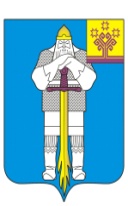 